Итоги недели математики.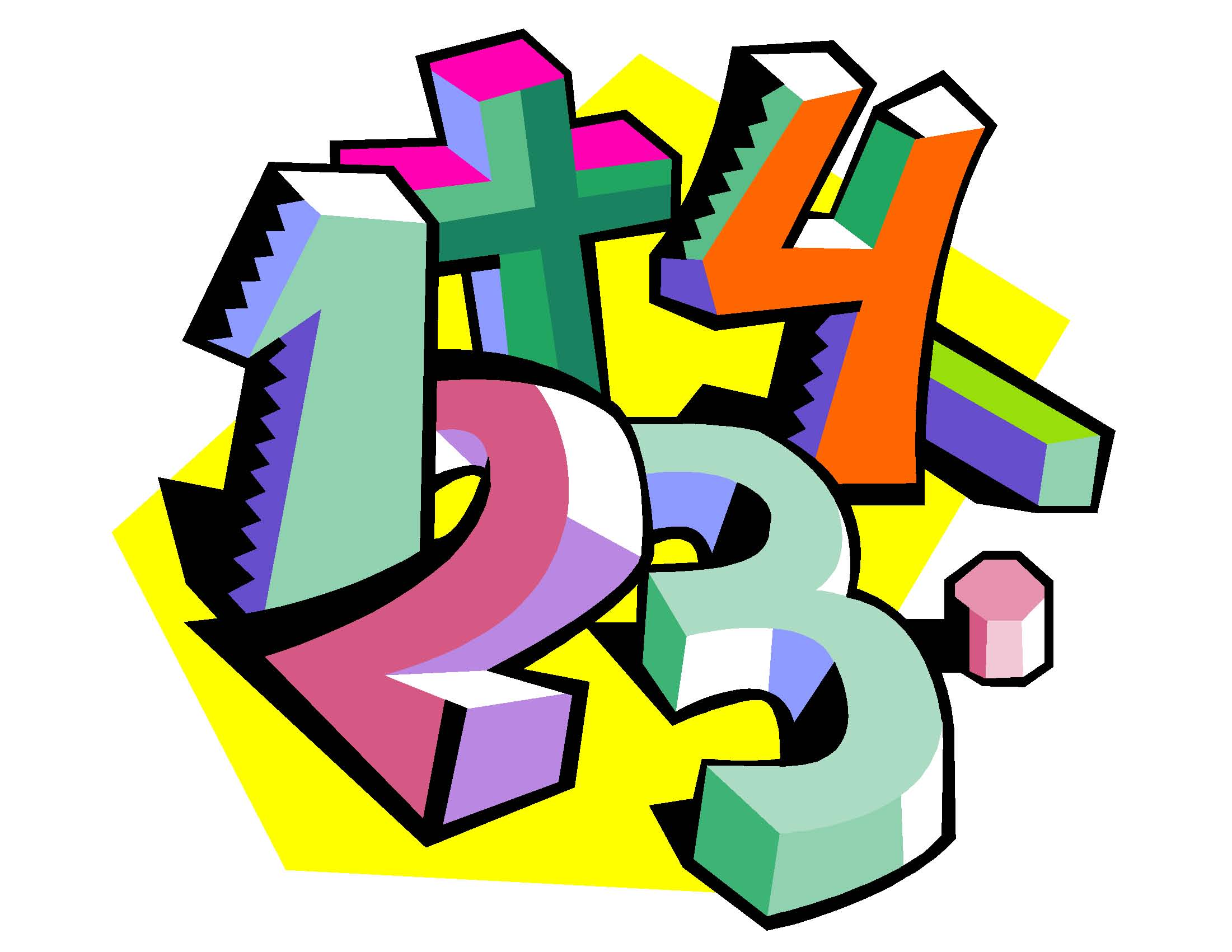 Всероссийские олимпийские игры для начальников по математике.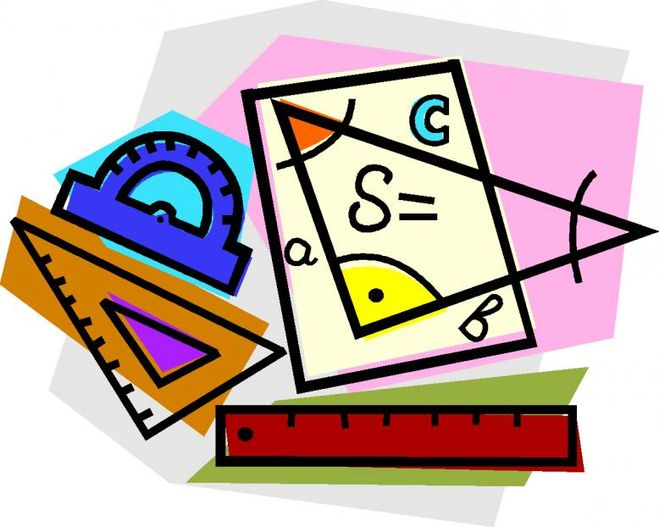 1 классыI место – Лоснов Иван - 24 балла                 Терентьев Иван - 24 балла                 Герасимова Анастасия - 24 балла                 Журавлёва Мария - 24 балла                  Кольцов Иван - 24 баллаII место -  Яковлев Иван  -  21 балл      III место-  Марченко Анна -20 баллов                       Офицеров Иван -20 баллов                        Козлова София -20 баллов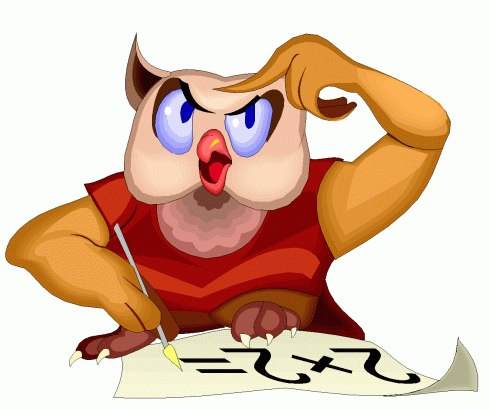                         Шокин Матвей -20 баллов                        Процерова Александра--20 баллов                        Тедеева Елизавета -20 баллов2 классыI место – Гаврилина Анна-17 балловII место -  Павлова Василиса-9  баллов III место-  Шихов Роман- 8 баллов                        Зимина Анастасия- 8 баллов                        Григорова София  - 8 балловПобедители  в математической игре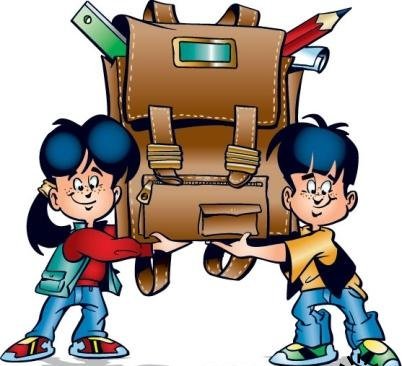 Победители творческого конкурса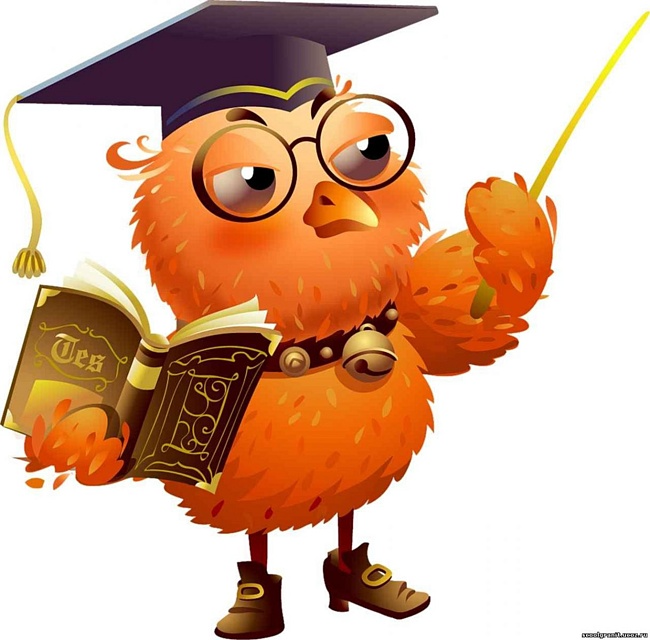 1 классыКоптевская АннаКиселёва ВасилисаТалин АрсенийВоробьёв СерёжаПроцерова  АлександраТедеева ЕлизаветаТерентьев Иван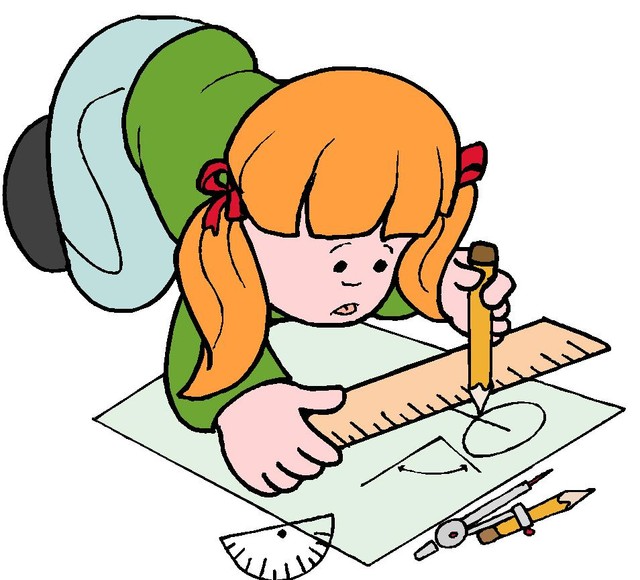 3 классыЕлфимова ВасилисаВоробьёва АнастасияПопов АрсенийАгапова София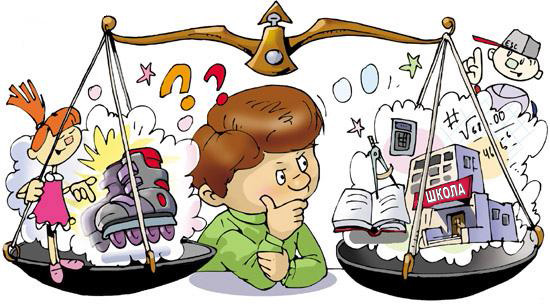 Победители математического биатлона1 классы  (всего 81 пример)I местоБемерт Егор – 79 примеровII местоКольцов Иван – 59 примеровКоптевская Анна – 58 примеровIII местоОфицеров Иван – 56 примеровГолубь Мария – 56 примеровШокин Матвей -55 примеров3 классы  (всего 36 примеров)I местоТютюнник Дмитрий – 35 примеровСазонов Серафим – 34 примераII местоПопов Арсений – 33 примераЯковлев Илья – 33 примераЛогвинова Александра - 33 примераIII местоЛяхов Михаил – 32 примераКоршаков Даниил – 32 примера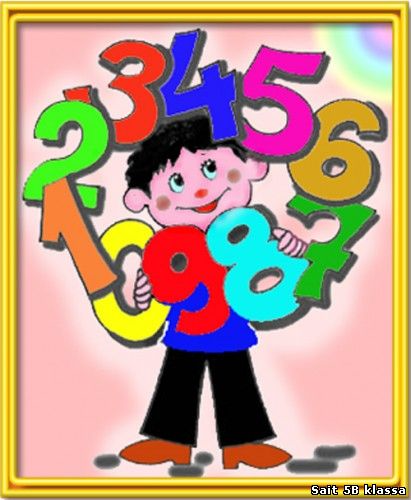 